 Titel: Ideen zur Gründung eines Kleinunternehmens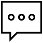 Erläuterung: Wenn man ein kleines Unternehmen aufbauen möchte, gibt es zahlreiche Faktoren, die man vor dem eigentlichen Start berücksichtigen muss. Im Rahmen dieser Übung erhalten Sie verschiedene Geschäftsideen und es wird Ihnen erklärt, wie man ein Unternehmen anhand verschiedener Faktoren auswählt.  Schlüsselkompetenzen: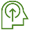 Prinzipien des Entrepreneurships verstehen zu können.  Erwartetes Ergebnis: 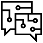 Studierende vertiefen ihr Wissen über Kleinunternehmen; sie wählen jenen Typus in Punkto Unternehmen aus, der gut zu ihrer lokalen Gemeinschaft und den Gegebenheiten passt.   Schlüsselwörter: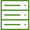 KleinunternehmenZiel des Kurses: Die verschiedenen Arten an Kleinunternehmen zu kennen und sie basierend auf den Bedürfnissen der jeweiligen lokalen Gemeinschaft auswählen zu können.Theoretischer Teil – Erläuterung des Inhaltes:Mithilfe dieser Übung sollen Studierende die unterschiedlichen Arten von Kleinunternehmen kennenlernen und sie sollen dazu befähigt werden, basierend auf den Bedürfnissen der lokalen Gemeinschaft, das passende Unternehmen auswählen zu können. 1. Vorführung Video 1: Sie können die automatischen Untertiteln in Ihrer Sprache aktivieren.2.  Nachdem Sie es gezeigt haben, bitten Sie die Studierenden, dass sie die Frage 1 alleine beantworten (Welche Idee bevorzuge ich? Warum?).3. Vorführung Video 2: Sie können die automatischen Untertiteln in Ihrer Sprache aktivieren.4.  Nachdem Sie es gezeigt haben, sollen die Studierenden die Fragen 2 und 3 beantworten. (Welche Idee passt meiner Meinung nach besser zu den lokalen Bedürfnissen? Warum?) 3. Teilen Sie die gesamte Gruppe in Kleingruppen zu je 3 oder 4 Personen auf. Jede Gruppe soll über die Antworten der einzelnen Mitglieder diskutieren und sich auf ein Ergebnis für die Antworten 1a, 2a und 3a (Gruppenantworten) festlegen. In ihrer Entscheidung soll die Gruppe beachten, dass Sie bei der Auswahl eines Unternehmens nur wenig Kapazität für Investitionen zur Verfügung hat. Danach sollte jedes Mitglied Frage 4 individuell beantworten. 4. Jede Gruppe wählt eine/n SprecherIn aus, welche/r die getroffene Auswahl der jeweiligen Gruppe präsentiert und diese verteidigt. Falls es unterschiedliche Ideen innerhalb der Gruppe zu Beginn gab, so sollten jene Gruppenmitglieder die diese Ideen hatten, bekanntgeben, warum sie ihre Meinung geändert haben. Referenzen:Video 1 - 20 Small Business Ideas for College StudentsVideo 2 - How To Choose A Market For Your Startup Or Small Business